.40 count intro (start on vocals).Right kick ball change, rock fwd, rock back, step back,1/4 turn left, fwd shuffle.Cross left over right, step right to right side with 1/4 turn left, back rock, recover, heel crosses twice.Side rock, behind side cross,  rocking chairRestart hereStep and pivot 1/2 turn twice, cross right over left, 1/4 turn right, rock back on right, recover on left.,Restart: on wall 4 (facing front) start dance again after section three ( rocking chair )Naughty Girls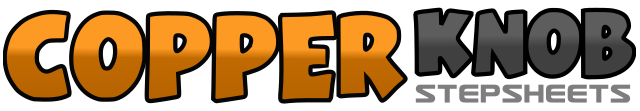 .......拍数:32墙数:4级数:Intermediate.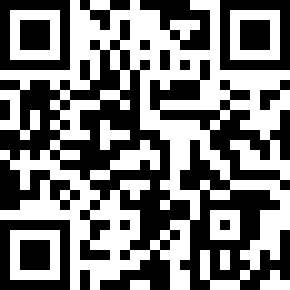 编舞者:Dougie D (UK) - December 2009Dougie D (UK) - December 2009Dougie D (UK) - December 2009Dougie D (UK) - December 2009Dougie D (UK) - December 2009.音乐:Good Little Girls - Blue CountyGood Little Girls - Blue CountyGood Little Girls - Blue CountyGood Little Girls - Blue CountyGood Little Girls - Blue County........1&2kick right fwd, step right beside left, step left in place,3-4rock fwd on right, recover on left,5-6step back on right, step back on left with 1/4 turn left,7&8shuffle fwd, stepping right, left, right,1-2cross left over right, step right to right side with 1/4 turn left,3-4rock back on left, recover on right,5&6dig left heel diagonally fwd, step left beside right, cross right over left7&8repeat steps 5&61-2rock left to left side, recover on right,3&4cross left behind right,step right to right side, cross left over right,5-6rock fwd on right, recover on left,7-8rock back on right, recover on left,1-2step fwd on right, pivot 1/2 turn left3-4step fwd on right, pivot 1/2 turn left5-6cross right over left, step left to left side with 1/4 turn right,7-8rock back on right, recover on left.